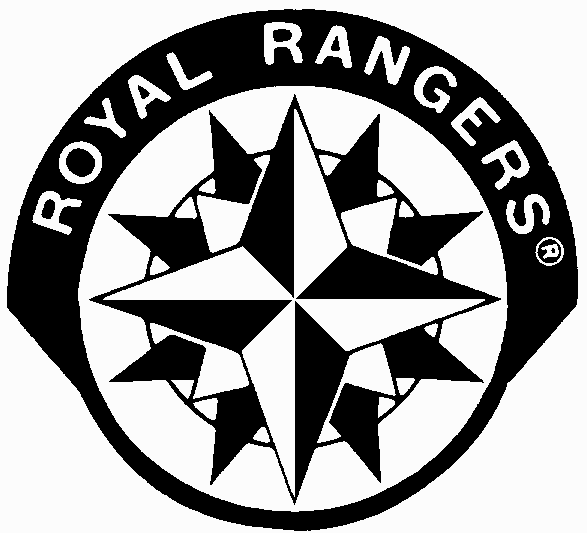    Přihláška do Royal Rangers		2020/2021část pro informace o dítětiJméno a příjmení:Datum narození:				Telefon:			Email:Ulice:							Město:			PSČ:část pro informace o rodičíchJméno a příjmení:Telefon/mobil:					Email:Ulice:							Město:			PSČ:Informace o dítěti, které bychom měli vědět:Souhlasím, aby moje dítě chodilo na schůzky a účastnilo se akcí 18. přední hlídky Royal Rangers a aby se stalo členem 18. přední hlídky Royal Rangers, z čehož vyplývá povinnost zaplatit každoroční členské příspěvky (pro rok 2020/2021 jsou ve výši 300,- Kč, pro sourozence 250,-Kč).Osobní údaje obsažené v této přihlášce slouží k navázání smluvního vztahu mezi Vámi a 18. přední hlídkou Royal Rangers a budou uloženy v jejím sídle. Osobní údaje budou dále poskytnuty ústředí Royal Rangers a Ministerstvu školství, mládeže a tělovýchovy v rámci splnění podmínek pro získání státních dotací.Svým podpisem vyjadřuji svůj souhlas ve smyslu .Uděluji svůj souhlas k pořizování fotografií, audio/video záznamů ze všech aktivit přední hlídky (schůzky, výlety, tábory). Souhlasím s uveřejněním fotografií svého dítěte na webových stránkách Royal Rangers. Rovněž souhlasím s využitím obrazového či zvukového materiálu (fotografie, video) v rámci propagaci Royal Rangers v tisku nebo časopisech. Souhlasím i s uveřejněním fotografií, audio/video záznamů na webech sponzorů.Chci být informován o pořádaných událostech, akcích nebo novinkách e-mailem, sms, telefonem, příp. poštou. Uděluji souhlas se zpracováním osobních údajů (jméno, příjmení, adresa, tel, e-mail) za tímto účelem.Váš souhlas můžete kdykoliv odvolat e-mailem, telefonem, písemně nebo osobně.Datum: Podpis zákonného zástupce……………………………………………….